Jousiampujan analyysilomake kilpailun jälkeenMitkä olivat tavoitteesi kilpailuissa?Tekninen tavoite / prosessitavoite:	________________________________________________________________Tulostavoite:_________________________________________________Mikä oli tämän päivän tuloksesi?Peruskilpailu:_____ + _____ = _____Ottelut ___ - ___; ___ - ___; ___ -  ___; ___ - ___Miten hyvin pääsit tavoitteeseesi (1 huonosti - 10 erittäin hyvin)?_____Minkä takia?________________________________________________________________Miten hyvin keskityit mielestäsi (1 -10)?_____Mihin keskityit, mitä teit tai minkälainen tunne sinulla oli siinä sarjassa, jossa osuit parhaiten?________________________________________________________________Mikä oli vireystasosi kisan alussa (1 väsynyt - 10 pirteä)? ______Mikä oli vireystasosi kisan lopussa (1 väsynyt - 10 pirteä)? ______Miten ravitsemus onnistui kisan aikana (1 huonosti - 10 hyvin)? ______Oliko valmistautumisessasi jotain parannettavaa (harjoittelu, välineet, aamiainen, eväät, musiikki, tunteet&ajatukset, rutiinit ym.)?________________________________________________________________________________________________________________________________Miten jännittynyt olit peruskisan aikana (1 vähän - 10 paljon)? ______Miten jännittynyt olit finaalien aikana (1 vähän - 10 paljon)? ______Mitä henkisen valmentautumisen keinoja käytit kilpaillessasi? Lämmittelin ja valmistuin suoritukseen oman rutiinini mukaan		⌗Säädin vireystasoni sopivaksi peruskisaan				⌗Säädin vireystasoni sopivaksi otteluun					⌗Aktivoin mielikuvia onnistuneesta suorituksesta				⌗Keskityin omaan suoritukseeni 						⌗Pidin huomioni tekemisessä, ei tuloksessa				⌗Suoritin mahdollisimman hyvin sen, mitä olen harjoitellut 		⌗Puhuin itselleni positiiviseen sävyyn					⌗Annoin mennä vaan – en miettinyt mitään ja ammuntasuoritus tuli selkärangasta 				⌗Luotin omaan tekemiseeni 							⌗Huonon nuolen jälkeen en masentunut					⌗Jokainen nuoli on uusi mahdollisuus kymppiin				⌗Ammuin mahdollisimman hyvin sen tason mukaan, joka minulla tänään oli	                                                                 ⌗___________________________________________________	⌗___________________________________________________	⌗ Huomasitko kisan aikana tai sen jälkeen itsessäsi kehityskohteita?________________________________________________________________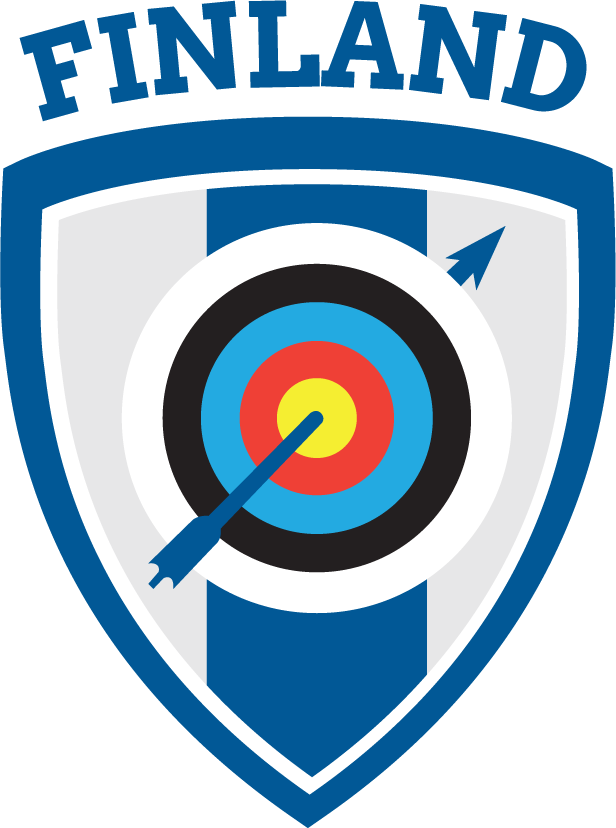 